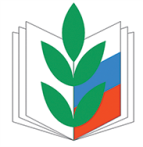 ПРОФСОЮЗ РАБОТНИКОВ НАРОДНОГО ОБРАЗОВАНИЯ И НАУКИ РОССИЙСКОЙ ФЕДЕРАЦИИУлётовская районная организация_____________674050 с.Улёты. ул.Кирова 68 «а» тел.(30238)54-3-79, 53-2-43;Информация     28.08.2018 года на базе МОУ Хадактинская ООШ состоялась августовская конференция работников образования Улётовского района.  С приветственным словом к участникам обратился Глава муниципального района «Улётовский район»  С.П.Савин. С докладом « Актуальное состояние и перспективы развития муниципальной системы образования в 2018-2019 учебном году» выступила начальник отдела образования и социальной политики администрации муниципального района «Улётовский район»  Саранина С.В. С приветственным словом к участникам обратилась председатель районной организации профсоюза работников образования Пахомова И.М. Проведено награждение и праздничный концерт силами учащихся, учителей и вокальной группой «Селяночка» сельского дома культуры с. Хадакта.    Во второй половине дня все участники конференции участвовали в работе четырех секций: руководителей образовательных организаций, секция педагогов дошкольного образования, секция заместителей руководителей ОУ по УВР,  секция педагогов дополнительного образования, секция молодых педагогов и председателей профсоюзных организаций образовательных учреждений.         На секционном заседании  молодых педагогов и председателей профсоюзных организаций образовательных учреждений с докладом «Актуальные проблемы профессиональных сообществ в системе общего образования района», выступила председатель районной организации профсоюза работников народного образования и науки РФ  И.М.Пахомова 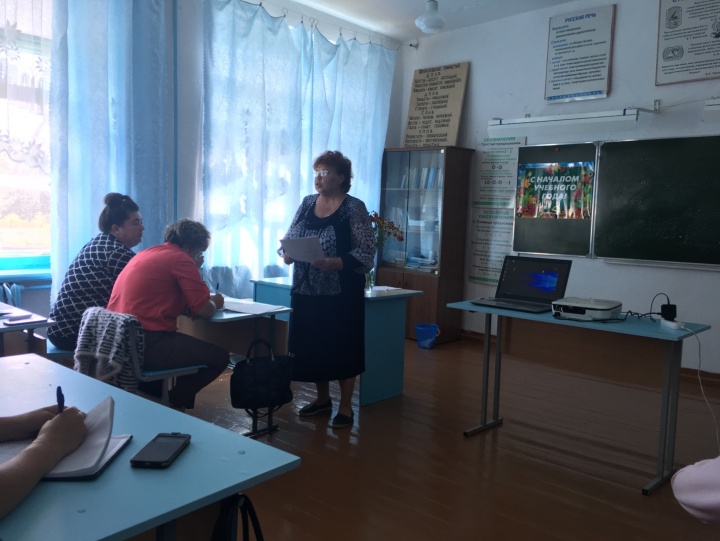 С отчетом о проделанной работе Совета  молодых педагогов выступила  председатель Совета Потапова Н.В.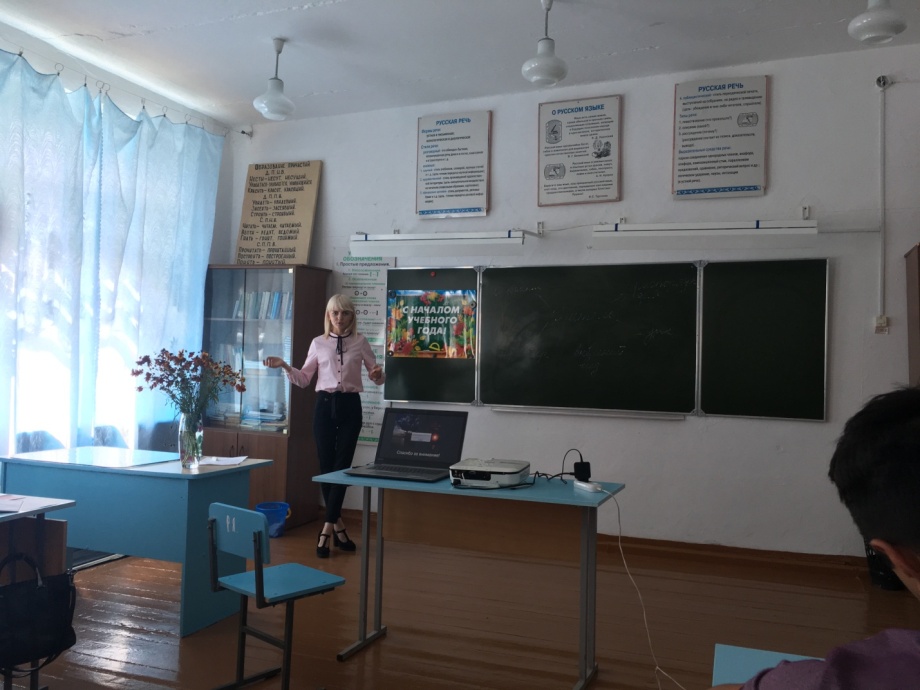 Димова Е.А. - участница Летней школы профсоюзного актива, проходившего на живописном озере Арахлей,  поделилась своими впечатлениями о встрече молодежи - в рамках молодежного образовательного форума «PRO движение», объединившего работников общего и дополнительного образования. С участниками секции молодыми педагогами проведены игры  «Какой  ты по характеру? », «Все вместе!», для лучшего узнавания детей в классе..  Пре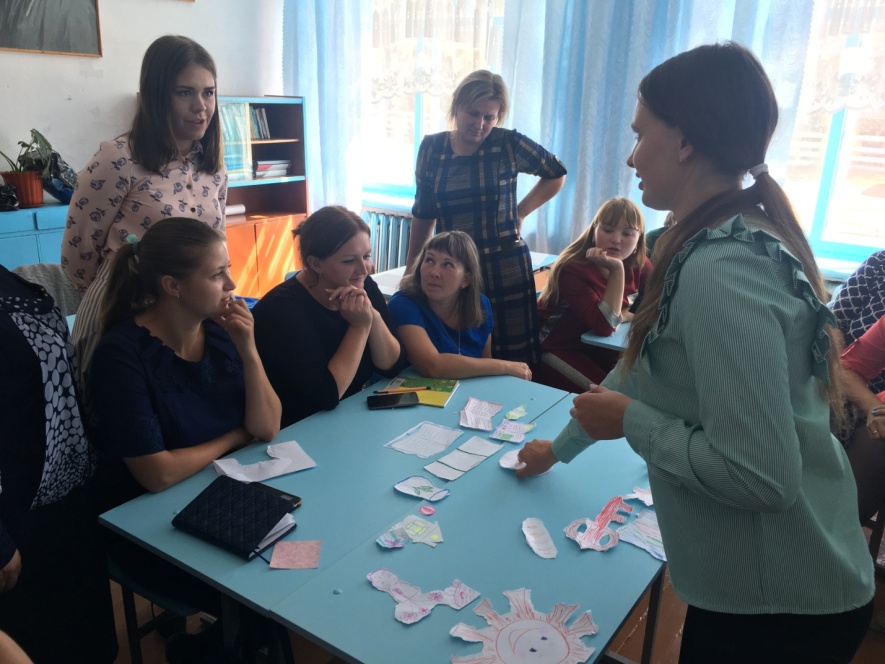 Председатель районной организации Профсоюза работников народного образования и науки РФ                          Пахомова И.М.